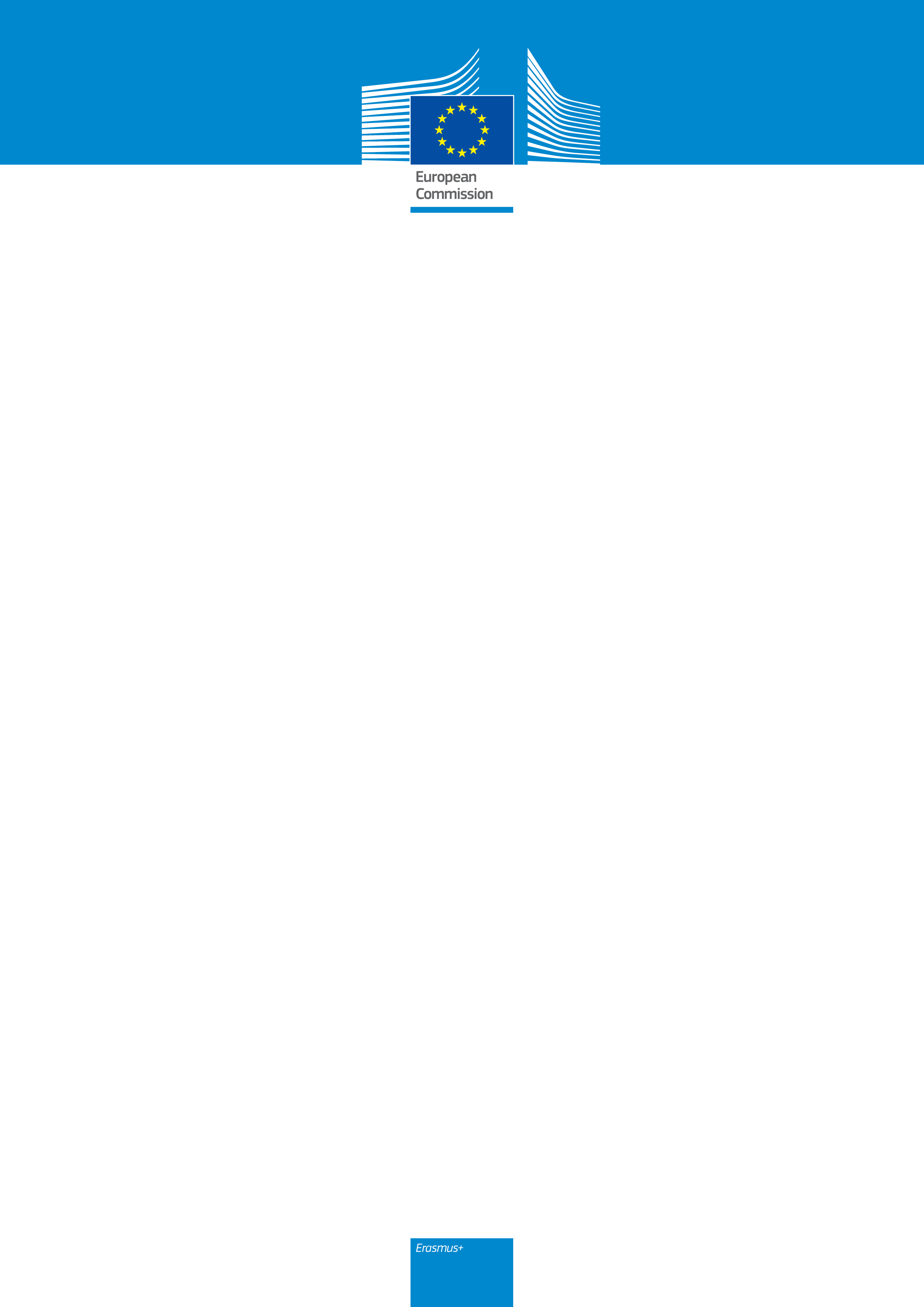 Erasmus+ charta študentaEurópska komisia pridelila vysokoškolským inštitúciám zúčastneným v programe Erasmus+ Erasmus chartu pre vysokoškolské vzdelávanie, v ktorej sa zaväzujú podporiť, uľahčiť a uznať vaše mobilitné aktivity. Na druhej strane sa vy zaväzujete rešpektovať pravidlá a povinnosti uvedené v Zmluve o poskytnutí grantu pre Erasmus+ štúdium/stáž, ktorú ste podpísali s vašou vysielajúcou inštitúciou. Erasmus+ Student and Alumni association (ESAA) vám ponúka celú škálu služieb podpory pred, počas a po vašej mobilitnej skúsenosti v zahraničí.Pred mobilitouAk vás vybrali na Erasmus+ mobilitu, máte právo na poradenstvo ohľadom prijímajúcej inštitúcie/podniku, kde môžete uskutočniť svoju mobilitu a príslušné aktivity. Máte právo dostať informácie o prideľovaní známok na prijímajúcej inštitúcii a získať informácie od vysielajúcej a prijímajúcej inštitúcie/podniku, ako si zabezpečiť víza, získať poistenie a nájsť si ubytovanie. Príslušné kontakty a zdroje informácií môžete nájsť v medziinštitucionálnej dohode podpísanej medzi vysielajúcou a prijímajúcou inštitúciou. Pred mobilitou podpisujete Zmluvu a poskytnutí finančnej podpory na štúdium/stáž s vašou vysielajúcou inštitúciou (aj v prípade, ak nedostanete grant Európskej únie). Ak ste študentom vysokoškolskej inštitúcie v krajine programu, podpisujete zmluvu so svojou vysielajúcou inštitúciou. Ak ste študentom vysokoškolskej inštitúcie v partnerskej krajine, zmluvu podpisujete buď s vysielajúcou alebo prijímajúcou inštitúciou v závislosti od dohodnutých podmienok. Okrem iného uzatvárate aj Zmluvu o štúdiu/stáži s vysielajúcou a prijímajúcou inštitúciou/podnikom. Dobrá príprava Zmluvy o štúdiu/stáži je kľúčom k úspechu vašej mobilitnej skúsenosti a k zabezpečeniu uznania vašej mobility. Stanovuje detaily vašich plánovaných aktivít v zahraničí (vrátane získaných kreditov, ktoré sa zarátajú do vášho domáceho študijného programu). Po výbere sa zaväzujete podstúpiť on-line jazykové hodnotenie (ak je dostupné v hlavnom vyučovacom jazyku /pracovnom jazyku v zahraničí), na základe ktorého vám vaša vysielajúca inštitúcia ponúkne primeranú jazykovú podporu, ak je to nevyhnutné. Mali by ste túto podporu plne využiť na zlepšenie vašich jazykových zručností na požadovanú úroveň. Počas mobilityMali by ste využiť všetky vzdelávacie možnosti dostupné v prijímajúcej inštitúcii/podniku, rešpektovať ich pravidlá a predpisy a snažiť sa uspieť vo všetkých relevantných skúškach alebo iných formách hodnotenia. Vaša prijímajúca inštitúcia/podnik sa zaväzuje, že bude s vami zaobchádzať rovnako ako so svojimi študentmi/zamestnancami, a vy by ste sa mali čo najviac snažiť integrovať do nového prostredia.Môžete získať veľa informácii od spolkov, ktoré existujú na vašej prijímajúcej inštitúcii/v podniku, ako napríklad sieť mentorov a „buddies“.Vaša prijímajúca inštitúcia nebude od vás žiadať poplatky za vyučovanie, registráciu, skúšky, prístup do laboratória a knižnice počas vašej mobility. Avšak môže od vás žiadať drobné poplatky na poistenie, študentské spolky a používanie rôzneho materiálu, ktoré vyžaduje aj od domácich študentov. Štipendium alebo študentská pôžička, ktorú dostávate od domácej krajiny, musí byť zachovaná počas pobytu v zahraničí. O zmeny v Zmluve o štúdiu/stáži môžete žiadať len vo výnimočných prípadoch a v rámci termínu stanovenom vysielajúcou a prijímajúcou inštitúciou. V takom prípade musíte zabezpečiť, aby tieto zmeny boli potvrdené oboma inštitúciami - vysielajúcou a prijímajúcou inštitúciou/podnikom do dvoch týždňov po podaní žiadosti a uchovať si kópiu (e-mail) schválenia. Žiadosť o predĺženie mobility musíte podať najneskôr jeden mesiac pred pôvodne naplánovaným koncom mobility.III. Po mobiliteZa úspešne ukončené aktivity počas mobility máte právo získať úplné uznanie štúdia/stáže od vašej vysielajúcej inštitúcie, a to v súlade so Zmluvou o štúdiu/stáži.V prípade štúdia v zahraničí vám prijímajúca inštitúcia vydá Výpis výsledkov, ktorý zaznamenáva vaše výsledky s dosiahnutými kreditmi a známkami (spravidla najneskôr do 5 týždňov po záverečnom hodnotení). Po prijatí tohto dokumentu vám vysielajúca inštitúcia poskytne všetky informácie o uznaní výsledkov. Ak ste študentom vysokoškolskej inštitúcie v krajine programu, zaznamená vysielajúca inštitúcia uznané predmety vo vašom Dodatku k diplomu.V prípade stáže v zahraničí vám podnik vydá Certifikát o absolvovaní stáže, v ktorom sú zhrnuté vykonané úlohy a ich hodnotenie. Ak to bolo uvedené v Zmluve o stáži, vysielajúca inštitúcia vám vydá aj Výpis výsledkov. Ak stáž nie je súčasťou kurikula, ale vy ste študentom vysokoškolskej inštitúcii v krajine programu, bude zaznamenaná aspoň v Dodatku k diplomu, a ak si prajete aj v dokumente Europass-Mobilita. V prípade že ste čerstvý absolvent inštitúcie v krajine programu, odporúčame vám zažiadať o zaznamenanie stáže v dokumente Europass_Mobilita.Za účelom monitorovania napredovania v jazykových zručnostiach počas vašej mobility sa zaväzujete podstúpiť on-line jazykové hodnotenie, ak je dostupné v hlavnom vyučovacom jazyku/pracovnom jazyku v zahraničí.Pre potreby spätnej väzby o vašej Erasmus+ mobilite  pre vašu vysielajúcu a prijímajúcu inštitúciu, národnú agentúru vysielajúcej aj prijímajúcej krajiny a Európsku komisiu ste povinný vyplniť záverečnú správu – dotazník.Oceníme, ak budete zdielať svoje skúsenosti so svojimi kamarátmi, inými študentmi, zamestnancami vysokej školy, novinármi a umožníte iným ľuďom (vrátane žiakov) tak profitovať z vašich skúseností. Ak máte problém: mali by ste ho jasne identifikovať a skontrolovať svoje práva a povinnosti uvedené v Zmluve o poskytnutí grantu. Na vašej vysielajúcej i prijímajúcej inštitúcii pracuje mnoho ľudí, aby pomáhali Erasmus študentom. V závislosti od charakteru problému a kedy sa vyskytol, kontaktná alebo zodpovedná osoba na vašej vysielajúcej i prijímajúcej inštitúcii (alebo prijímajúcom podniku v prípade stáže) vám pomôže. Ich mená a kontaktné údaje sú uvedené vo vašej Zmluve o štúdiu/stáži. Ak je to nevyhnutné, môžete využiť formálny postup odvolania sa vo vašej vysielajúcej inštitúcii.Ak vaša vysielajúca a prijímajúca inštitúcia nedodržiava pravidlá Erasmus charty pre vysokoškolská vzdelávanie alebo pravidlá vašej Zmluvy o poskytnutí grantu, môžete kontaktovať príslušnú národnú agentúru. Viac nájdete na:ec.europa.eu/erasmus-plusAlebo sa zapojte do konverzácie na sociálnych médiachErasmus+‘ErasmusPlusTáto charta študenta potvrdzuje vaše práva a povinnosti, informuje vás o tom, čo môžete očakávať od vašej vysielajúcej a prijímajúcej organizácie a popisuje každý krok vašej mobility. 